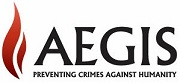 Donor’s details Title ------------- First name or initial(s) -------------------------------------------------------------------------------------------------Surname --------------------------------------------------------------------------------------------------------------------------------------Full home address -----------------------------------------------------------------------------------------------------------------------------------------------------------------------------------------------------------------------------------------------------------------------------Postcode ---------------------------------------	Telephone -------------------------------------------------------------------------Email -------------------------------------------------------------------------------------------------------------------------------------------Bank instructions (remember you can cancel this standing order at any time by contacting your bank)Account name -------------------------------------------------------------------------------------------------------------------------------Bank/Building society name--------------------------------------------------------------------------------------------------------------Bank/Building society address--------------------------------------------------------------------------------------------------------------------------------------------------------------------------------------------------------------------------------------------------------------Sort code ---------------------------------------	Account number -----------------------------------------------------------------Signature -------------------------------------------------------------------------------------------------------------------------------------Please pay £_______ on the ________ day of each month until otherwise notified to Aegis Trust, CAF Bank Ltd, Sort code 40-52-40, Account number 00009374.Please send a copy of this form to your bank, and a copy to Aegis Trust, 15 Bridge Street, Newark NG24 1EE, so that we have a record of who your donation is from.